RYSUNEK NUMER 28Półka na klawiaturę.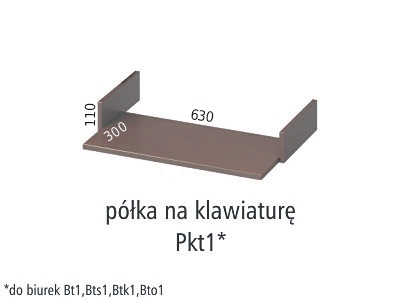 